Harry William Crosby, Jr. is a full time independent Long Term Care Insurance specialist and board member of Certified Senior Solutions Specialists, Inc.  On a daily basis, since 2013, Harry Jr. has worked with his father who authored the book, “Long Term Care Insurance…The Complete Guide”.  After graduating Cum Laude with a degree in finance Will worked at Verizon Wireless supervising and training employees on servicing Verizon Wireless customers and enterprise clientele.   He says it helped him develop the patience of Job.  

He is known for his in-depth but broad knowledge related to long term care solutions including LTCI hybrids and alternatives.   Will has mastered the art of patiently working with people on the phone and online using screen sharing so that they can make logical, thought-out choices regarding a long term care plan. Will’s Mission/VisionMy mission is to help educate Association Members by simplifying the complexity of long term care insurance planning.  Having seen my grandfather and my grandmother need long term care and utilize their long term care policies, I can share firsthand the benefits of having a plan in advance of declining health and before long term care insurance is no longer an option. 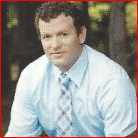 You can reach Will directly via email at Will@AmacLTC.com or at Will@certifiedseniorsolutions.comToll Free 866-261- PLANOffice: 803-932-2719Cell:   803-920-9095Don’t hesitate to call will on his Cell phone.  Will also helps members turning 65 and 65+ with Medicare Supplement plans and prescription drug plans.  Will maintains a focus on partnering with highly rated insurance companies with good reputations who have the best rates or close to the best rates in his client’s zip codes.	Will CrosbyApproved to offer Long Term Care Solutions to Amac Members